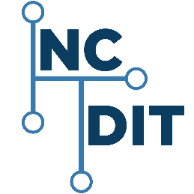 Cabling Service Request(Formerly TO-4 Structured Cabling Service Request)Cabling Service Request(Formerly TO-4 Structured Cabling Service Request)Cabling Service Request(Formerly TO-4 Structured Cabling Service Request)Cabling Service Request(Formerly TO-4 Structured Cabling Service Request)Cabling Service Request(Formerly TO-4 Structured Cabling Service Request)Cabling Service Request(Formerly TO-4 Structured Cabling Service Request)Cabling Service Request(Formerly TO-4 Structured Cabling Service Request)Cabling Service Request(Formerly TO-4 Structured Cabling Service Request)Cabling Service Request(Formerly TO-4 Structured Cabling Service Request)Cabling Service Request(Formerly TO-4 Structured Cabling Service Request)Cabling Service Request(Formerly TO-4 Structured Cabling Service Request)Cabling Service Request(Formerly TO-4 Structured Cabling Service Request)Date:  Date:  Date:  Date:  Date:  NC Department of Information TechnologyService DeliveryDIT Home Page Web Address: https://it.nc.gov/DIT Service Desk:(919)-754-6000  or  800-722-3946 NC Department of Information TechnologyService DeliveryDIT Home Page Web Address: https://it.nc.gov/DIT Service Desk:(919)-754-6000  or  800-722-3946 NC Department of Information TechnologyService DeliveryDIT Home Page Web Address: https://it.nc.gov/DIT Service Desk:(919)-754-6000  or  800-722-3946 NC Department of Information TechnologyService DeliveryDIT Home Page Web Address: https://it.nc.gov/DIT Service Desk:(919)-754-6000  or  800-722-3946 Upload this form to: https://ncgov.servicenowservices.com/sp_dit***Sign into the Service Now Portal using NCID credentials & attach this form to your request.Upload this form to: https://ncgov.servicenowservices.com/sp_dit***Sign into the Service Now Portal using NCID credentials & attach this form to your request.Upload this form to: https://ncgov.servicenowservices.com/sp_dit***Sign into the Service Now Portal using NCID credentials & attach this form to your request.Upload this form to: https://ncgov.servicenowservices.com/sp_dit***Sign into the Service Now Portal using NCID credentials & attach this form to your request.Upload this form to: https://ncgov.servicenowservices.com/sp_dit***Sign into the Service Now Portal using NCID credentials & attach this form to your request.Upload this form to: https://ncgov.servicenowservices.com/sp_dit***Sign into the Service Now Portal using NCID credentials & attach this form to your request.Upload this form to: https://ncgov.servicenowservices.com/sp_dit***Sign into the Service Now Portal using NCID credentials & attach this form to your request.Upload this form to: https://ncgov.servicenowservices.com/sp_dit***Sign into the Service Now Portal using NCID credentials & attach this form to your request.Upload this form to: https://ncgov.servicenowservices.com/sp_dit***Sign into the Service Now Portal using NCID credentials & attach this form to your request.Requested Due Date:Requested Due Date:Requested Due Date:Requested Due Date:Requested Due Date:NC Department of Information TechnologyService DeliveryDIT Home Page Web Address: https://it.nc.gov/DIT Service Desk:(919)-754-6000  or  800-722-3946 NC Department of Information TechnologyService DeliveryDIT Home Page Web Address: https://it.nc.gov/DIT Service Desk:(919)-754-6000  or  800-722-3946 NC Department of Information TechnologyService DeliveryDIT Home Page Web Address: https://it.nc.gov/DIT Service Desk:(919)-754-6000  or  800-722-3946 NC Department of Information TechnologyService DeliveryDIT Home Page Web Address: https://it.nc.gov/DIT Service Desk:(919)-754-6000  or  800-722-3946 Upload this form to: https://ncgov.servicenowservices.com/sp_dit***Sign into the Service Now Portal using NCID credentials & attach this form to your request.Upload this form to: https://ncgov.servicenowservices.com/sp_dit***Sign into the Service Now Portal using NCID credentials & attach this form to your request.Upload this form to: https://ncgov.servicenowservices.com/sp_dit***Sign into the Service Now Portal using NCID credentials & attach this form to your request.Upload this form to: https://ncgov.servicenowservices.com/sp_dit***Sign into the Service Now Portal using NCID credentials & attach this form to your request.Upload this form to: https://ncgov.servicenowservices.com/sp_dit***Sign into the Service Now Portal using NCID credentials & attach this form to your request.Upload this form to: https://ncgov.servicenowservices.com/sp_dit***Sign into the Service Now Portal using NCID credentials & attach this form to your request.Upload this form to: https://ncgov.servicenowservices.com/sp_dit***Sign into the Service Now Portal using NCID credentials & attach this form to your request.Upload this form to: https://ncgov.servicenowservices.com/sp_dit***Sign into the Service Now Portal using NCID credentials & attach this form to your request.Upload this form to: https://ncgov.servicenowservices.com/sp_dit***Sign into the Service Now Portal using NCID credentials & attach this form to your request.Service Request Number (DIT Use Only):Service Request Number (DIT Use Only):Service Request Number (DIT Use Only):Service Request Number (DIT Use Only):Service Request Number (DIT Use Only):Service Description / Service Level AgreementService Description / Service Level AgreementService Description / Service Level AgreementService Description / Service Level AgreementService Description / Service Level AgreementService Description / Service Level AgreementService Description / Service Level AgreementService Description / Service Level AgreementService Description / Service Level AgreementService Description / Service Level AgreementService Description / Service Level AgreementService Description / Service Level AgreementService Description / Service Level AgreementService Request Number (DIT Use Only):Service Request Number (DIT Use Only):Service Request Number (DIT Use Only):Service Request Number (DIT Use Only):Service Request Number (DIT Use Only):Please answer all questions below to expedite processing of this order.  Please print or type.  Please answer all questions below to expedite processing of this order.  Please print or type.  Please answer all questions below to expedite processing of this order.  Please print or type.  Please answer all questions below to expedite processing of this order.  Please print or type.  Please answer all questions below to expedite processing of this order.  Please print or type.  Please answer all questions below to expedite processing of this order.  Please print or type.  Please answer all questions below to expedite processing of this order.  Please print or type.  Please answer all questions below to expedite processing of this order.  Please print or type.  Please answer all questions below to expedite processing of this order.  Please print or type.  Please answer all questions below to expedite processing of this order.  Please print or type.  Please answer all questions below to expedite processing of this order.  Please print or type.  Please answer all questions below to expedite processing of this order.  Please print or type.  Please answer all questions below to expedite processing of this order.  Please print or type.  Please answer all questions below to expedite processing of this order.  Please print or type.  Please answer all questions below to expedite processing of this order.  Please print or type.  Please answer all questions below to expedite processing of this order.  Please print or type.  Please answer all questions below to expedite processing of this order.  Please print or type.  Please answer all questions below to expedite processing of this order.  Please print or type.  Billing Information:	Billing Information:	Billing Information:	Billing Information:	Billing Information:	Billing Information:	Billing Information:	Billing Information:	Billing Information:	Billing Information:	Billing Information:	Billing Information:	Billing Information:	Billing Information:	Billing Information:	Billing Information:	Billing Information:	Billing Information:	Requester Name:Requester Name:Requester Name:Requester Name:Requester Name:Requester Name:Requester Name:Requester Name:Requester Phone:Requester Phone:Requester Phone:Requester Phone:(      )             -           EXT:        (      )             -           EXT:        (      )             -           EXT:        (      )             -           EXT:        (      )             -           EXT:        (      )             -           EXT:        Requester E-mail:     Requester E-mail:     Requester E-mail:     Requester E-mail:     Requester E-mail:     Requester E-mail:     Requester E-mail:     Requester E-mail:     Requester Alt. Phone:  Requester Alt. Phone:  Requester Alt. Phone:  Requester Alt. Phone:  (      )             -        (      )             -        (      )             -        (      )             -        (      )             -        (      )             -        Requested For (If Different Than Above):   Requested For (If Different Than Above):   Requested For (If Different Than Above):   Requested For (If Different Than Above):   Requested For (If Different Than Above):   Requested For (If Different Than Above):   Requested For (If Different Than Above):   Requested For (If Different Than Above):   Phone:   Phone:   Phone:   Phone:   (      )             -           EXT:        (      )             -           EXT:        (      )             -           EXT:        (      )             -           EXT:        (      )             -           EXT:        (      )             -           EXT:        25 Digit Department Code (Required):25 Digit Department Code (Required):25 Digit Department Code (Required):25 Digit Department Code (Required):25 Digit Department Code (Required):25 Digit Department Code (Required):25 Digit Department Code (Required):25 Digit Department Code (Required):Bill-To Telephone Number (Required):(      )             -        Bill-To Telephone Number (Required):(      )             -        Bill-To Telephone Number (Required):(      )             -        Bill-To Telephone Number (Required):(      )             -        Bill-To Telephone Number (Required):(      )             -        Bill-To Telephone Number (Required):(      )             -        Bill-To Telephone Number (Required):(      )             -        Bill-To Telephone Number (Required):(      )             -        Bill-To Telephone Number (Required):(      )             -        Bill-To Telephone Number (Required):(      )             -        Federal ID:Federal ID:Agency / Organization Name:  Agency / Organization Name:  Agency / Organization Name:  Agency / Organization Name:  Agency / Organization Name:  Agency / Organization Name:  Agency / Organization Name:  Agency / Organization Name:  Division:Division:Division:Division:Division:Division:Division:Division:Site Location Details:Site Location Details:Site Location Details:Site Location Details:Site Location Details:Site Location Details:Site Location Details:Site Location Details:Site Location Details:Site Location Details:Site Location Details:Site Location Details:Site Location Details:Site Location Details:Site Location Details:Site Location Details:Site Location Details:Site Location Details:Street Address: (Work Location):Street Address: (Work Location):Street Address: (Work Location):Street Address: (Work Location):Street Address: (Work Location):City / Town:City / Town:City / Town:City / Town:City / Town:City / Town:City / Town:City / Town:City / Town:Zip Code:Zip Code:CountyCountyLocal Site Contact Name:Local Site Contact Name:Local Site Contact Name:Local Site Contact Name:Local Site Contact Name:Local Site Contact Name:Local Site Contact Name:Local Site Contact Name:Local Site Contact Name:Local Site Contact Phone: (     )          -            EXT:       Local Site Contact Phone: (     )          -            EXT:       Local Site Contact Phone: (     )          -            EXT:       Local Site Contact Phone: (     )          -            EXT:       Local Site Contact Phone: (     )          -            EXT:       Local Site Contact Phone: (     )          -            EXT:       Local Site Contact Phone: (     )          -            EXT:       Local Site Contact Phone: (     )          -            EXT:       Local Site Contact Phone: (     )          -            EXT:       Local Site Contact E-mail:     Local Site Contact E-mail:     Local Site Contact E-mail:     Local Site Contact E-mail:     Local Site Contact E-mail:     Local Site Contact E-mail:     Local Site Contact E-mail:     Local Site Contact E-mail:     Local Site Contact E-mail:     Floor (Location):   Floor (Location):   Floor (Location):   Floor (Location):   Floor (Location):   Floor (Location):   Room Number:Room Number:Room Number:Building Leased or Owned (Work Location):         Leased            State Owned          County Owned              City OwnedBuilding Leased or Owned (Work Location):         Leased            State Owned          County Owned              City OwnedBuilding Leased or Owned (Work Location):         Leased            State Owned          County Owned              City OwnedBuilding Leased or Owned (Work Location):         Leased            State Owned          County Owned              City OwnedBuilding Leased or Owned (Work Location):         Leased            State Owned          County Owned              City OwnedBuilding Leased or Owned (Work Location):         Leased            State Owned          County Owned              City OwnedBuilding Leased or Owned (Work Location):         Leased            State Owned          County Owned              City OwnedBuilding Leased or Owned (Work Location):         Leased            State Owned          County Owned              City OwnedBuilding Leased or Owned (Work Location):         Leased            State Owned          County Owned              City OwnedBuilding Leased or Owned (Work Location):         Leased            State Owned          County Owned              City OwnedBuilding Leased or Owned (Work Location):         Leased            State Owned          County Owned              City OwnedBuilding Leased or Owned (Work Location):         Leased            State Owned          County Owned              City OwnedBuilding Leased or Owned (Work Location):         Leased            State Owned          County Owned              City OwnedBuilding Leased or Owned (Work Location):         Leased            State Owned          County Owned              City OwnedBuilding Leased or Owned (Work Location):         Leased            State Owned          County Owned              City OwnedBuilding Leased or Owned (Work Location):         Leased            State Owned          County Owned              City OwnedBuilding Leased or Owned (Work Location):         Leased            State Owned          County Owned              City OwnedBuilding Leased or Owned (Work Location):         Leased            State Owned          County Owned              City OwnedName of Building/Facility Manager (If “Leased”):Name of Building/Facility Manager (If “Leased”):Name of Building/Facility Manager (If “Leased”):Name of Building/Facility Manager (If “Leased”):Name of Building/Facility Manager (If “Leased”):Name of Building/Facility Manager (If “Leased”):Building/Facility Manager’s Phone:(     )          -            EXT:       Building/Facility Manager’s Phone:(     )          -            EXT:       Building/Facility Manager’s Phone:(     )          -            EXT:       Building/Facility Manager’s Phone:(     )          -            EXT:       Building/Facility Manager’s Phone:(     )          -            EXT:       Building/Facility Manager’s Phone:(     )          -            EXT:       Building/Facility Manager’s Phone:(     )          -            EXT:       Building/Facility Manager’s Phone:(     )          -            EXT:       Building/Facility Manager’s Phone:(     )          -            EXT:       Building/Facility Manager’s Phone:(     )          -            EXT:       Building/Facility Manager’s Phone:(     )          -            EXT:       Building/Facility Manager’s Phone:(     )          -            EXT:       Description of Work Requested:Description of Work Requested:Description of Work Requested:Description of Work Requested:Description of Work Requested:Description of Work Requested:Description of Work Requested:Description of Work Requested:Description of Work Requested:Description of Work Requested:Description of Work Requested:Description of Work Requested:Description of Work Requested:Description of Work Requested:Description of Work Requested:Description of Work Requested:Description of Work Requested:Description of Work Requested:Type of Service Requested:Inside Plant      Outside Plant     BothType of Service Requested:Inside Plant      Outside Plant     BothType of Service Requested:Inside Plant      Outside Plant     BothSite Type: New Construction           Existing FacilitySite Type: New Construction           Existing FacilitySite Type: New Construction           Existing FacilitySite Type: New Construction           Existing FacilitySite Type: New Construction           Existing FacilitySite Type: New Construction           Existing FacilitySite Type: New Construction           Existing FacilitySite Type: New Construction           Existing FacilitySite Type: New Construction           Existing FacilitySite Type: New Construction           Existing FacilityQuote Required Prior To Work Performed? Yes          NoQuote Required Prior To Work Performed? Yes          NoQuote Required Prior To Work Performed? Yes          NoQuote Required Prior To Work Performed? Yes          NoQuote Required Prior To Work Performed? Yes          NoDescribe the Service Request in detail.  Attach an addendum if required.  Describe the Service Request in detail.  Attach an addendum if required.  Describe the Service Request in detail.  Attach an addendum if required.  Describe the Service Request in detail.  Attach an addendum if required.  Describe the Service Request in detail.  Attach an addendum if required.  Describe the Service Request in detail.  Attach an addendum if required.  Describe the Service Request in detail.  Attach an addendum if required.  Describe the Service Request in detail.  Attach an addendum if required.  Describe the Service Request in detail.  Attach an addendum if required.  Describe the Service Request in detail.  Attach an addendum if required.  Describe the Service Request in detail.  Attach an addendum if required.  Describe the Service Request in detail.  Attach an addendum if required.  Describe the Service Request in detail.  Attach an addendum if required.  Describe the Service Request in detail.  Attach an addendum if required.  Describe the Service Request in detail.  Attach an addendum if required.  Describe the Service Request in detail.  Attach an addendum if required.  Describe the Service Request in detail.  Attach an addendum if required.  Describe the Service Request in detail.  Attach an addendum if required.  Disclosure Statements:  It is the responsibility of the using entity to notify contractors of the presence of asbestos containing materials.All work performed by NC DIT or NC DIT-authorized contractors is billable to the respective client. Disclosure Statements:  It is the responsibility of the using entity to notify contractors of the presence of asbestos containing materials.All work performed by NC DIT or NC DIT-authorized contractors is billable to the respective client. Disclosure Statements:  It is the responsibility of the using entity to notify contractors of the presence of asbestos containing materials.All work performed by NC DIT or NC DIT-authorized contractors is billable to the respective client. Disclosure Statements:  It is the responsibility of the using entity to notify contractors of the presence of asbestos containing materials.All work performed by NC DIT or NC DIT-authorized contractors is billable to the respective client. Disclosure Statements:  It is the responsibility of the using entity to notify contractors of the presence of asbestos containing materials.All work performed by NC DIT or NC DIT-authorized contractors is billable to the respective client. Disclosure Statements:  It is the responsibility of the using entity to notify contractors of the presence of asbestos containing materials.All work performed by NC DIT or NC DIT-authorized contractors is billable to the respective client. Disclosure Statements:  It is the responsibility of the using entity to notify contractors of the presence of asbestos containing materials.All work performed by NC DIT or NC DIT-authorized contractors is billable to the respective client. Disclosure Statements:  It is the responsibility of the using entity to notify contractors of the presence of asbestos containing materials.All work performed by NC DIT or NC DIT-authorized contractors is billable to the respective client. Disclosure Statements:  It is the responsibility of the using entity to notify contractors of the presence of asbestos containing materials.All work performed by NC DIT or NC DIT-authorized contractors is billable to the respective client. Disclosure Statements:  It is the responsibility of the using entity to notify contractors of the presence of asbestos containing materials.All work performed by NC DIT or NC DIT-authorized contractors is billable to the respective client. Disclosure Statements:  It is the responsibility of the using entity to notify contractors of the presence of asbestos containing materials.All work performed by NC DIT or NC DIT-authorized contractors is billable to the respective client. Disclosure Statements:  It is the responsibility of the using entity to notify contractors of the presence of asbestos containing materials.All work performed by NC DIT or NC DIT-authorized contractors is billable to the respective client. Disclosure Statements:  It is the responsibility of the using entity to notify contractors of the presence of asbestos containing materials.All work performed by NC DIT or NC DIT-authorized contractors is billable to the respective client. Disclosure Statements:  It is the responsibility of the using entity to notify contractors of the presence of asbestos containing materials.All work performed by NC DIT or NC DIT-authorized contractors is billable to the respective client. Disclosure Statements:  It is the responsibility of the using entity to notify contractors of the presence of asbestos containing materials.All work performed by NC DIT or NC DIT-authorized contractors is billable to the respective client. Disclosure Statements:  It is the responsibility of the using entity to notify contractors of the presence of asbestos containing materials.All work performed by NC DIT or NC DIT-authorized contractors is billable to the respective client. Disclosure Statements:  It is the responsibility of the using entity to notify contractors of the presence of asbestos containing materials.All work performed by NC DIT or NC DIT-authorized contractors is billable to the respective client. Disclosure Statements:  It is the responsibility of the using entity to notify contractors of the presence of asbestos containing materials.All work performed by NC DIT or NC DIT-authorized contractors is billable to the respective client. Budget Officer’s Signature (Required):      SOF                                       Budget Officer’s Signature (Required):      SOF                                       Budget Officer’s Signature (Required):      SOF                                       Budget Officer’s Signature (Required):      SOF                                       Budget Officer’s Signature (Required):      SOF                                       Budget Officer’s Signature (Required):      SOF                                       Budget Officer’s Signature (Required):      SOF                                       Date:Date:Date:Date:Telephone:   (     )       -      Telephone:   (     )       -      Telephone:   (     )       -      Telephone:   (     )       -      Telephone:   (     )       -      Telephone:   (     )       -      